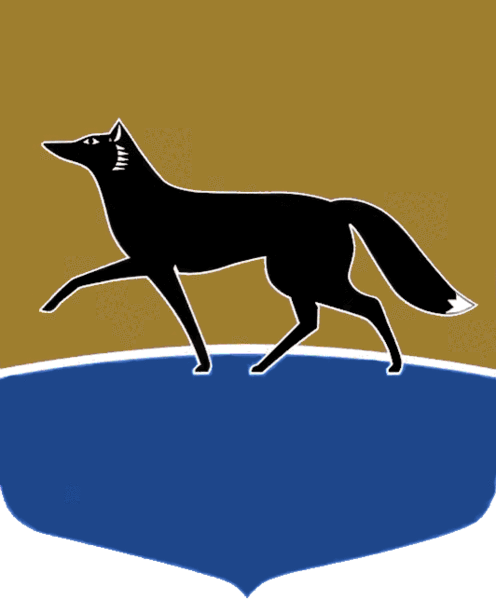 Принято на заседании Думы 28 июля 2022 года№ 179-VII ДГО согласовании решения 
о заключении концессионного соглашения о финансировании, проектировании, строительстве и эксплуатации объекта образования «Средняя общеобразовательная школа в микрорайоне 20А 
г. Сургута (Общеобразовательная организация с универсальной безбарьерной средой)» Ханты-Мансийского автономного округа – Югры и его условийВ соответствии с Федеральным законом от 21.07.2005 № 115-ФЗ 
«О концессионных соглашениях», решением Думы города от 07.10.2009 
№ 604-IV ДГ «О Положении о порядке управления и распоряжения имуществом, находящимся в муниципальной собственности», рассмотрев документы, представленные Администрацией города по заключению концессионного соглашения в отношении муниципального имущества, 
Дума города РЕШИЛА:1. Согласовать решение о заключении концессионного соглашения 
о финансировании, проектировании, строительстве и эксплуатации объекта образования «Средняя общеобразовательная школа в микрорайоне 20А 
г. Сургута (Общеобразовательная организация с универсальной безбарьерной средой)» Ханты-Мансийского автономного округа – Югры на условиях согласно приложению к настоящему решению.2. Контроль за выполнением настоящего решения возложить 
на Председателя Думы города, председателя постоянного комитета Думы города по бюджету, налогам, финансам и имуществу Слепова М.Н.И.о. Председателя Думы города					    А.И. Олейников«28» июля 2022 г.  Приложение  к решению Думы города  от 28.07.2022 № 179-VII ДГУсловия концессионного соглашения № п/пСущественные условия Содержание1.Предмет Концессионного соглашенияКонцессионер обязуется за свой счёт осуществить проектирование, строительство и оснащение объекта образования «Средняя общеобразовательная школа в микрорайоне 20А 
г. Сургута (Общеобразовательная организация с универсальной безбарьерной средой)» Ханты-Мансийского автономного округа – Югры (далее – Объект соглашения, Объект), право собственности на который будет принадлежать Концеденту, а также осуществлять деятельность с использованием (эксплуатацию) Объекта в порядке и на условиях, предусмотренных Концессионным соглашением, а Концедент обязуется предоставить Концессионеру на срок, установленный Концессионным соглашением, права владения и пользования Объектом для осуществления указанной деятельности2.Стороны Концессионного соглашенияКонцедент – муниципальное образование городской округ Сургут Ханты-Мансийского автономного округа – Югры, от имени которого выступает Администрация города Сургута.Концессионер – индивидуальный предприниматель, российское или иностранное юридическое лицо либо действующие 
без образования юридического лица по договору простого товарищества (договору о совместной деятельности) два и более указанных юридических лица, с которыми заключено Концессионное соглашение3.Срок действия Концессионного соглашенияКонцессионное соглашение вступает в силу с даты заключения Соглашения и действует в течение 13 лет и включает в себя:- срок инвестиционной стадии (создание Объекта) – с даты заключения соглашения и оканчивается не позднее 31.12.2024. Окончанием срока создания считается момент ввода 
в эксплуатацию;- срок эксплуатации (эксплуатация Объекта) – с даты получения концессионером разрешения на ввод Объекта в эксплуатацию 
до даты прекращения концессионного соглашения.Концессионное соглашение предусматривает возможность изменения (продления) указанных выше сроков, при условии соблюдения требований законодательства Российской Федерации 4.Описание, в том числе технико-экономические показатели, Объекта концессионного соглашенияОбъектом соглашения является объект образования «Средняя общеобразовательная школа в микрорайоне 20А г. Сургута (Общеобразовательная организация с универсальной безбарьерной средой)» Ханты-Мансийского автономного округа – Югры (недвижимое имущество и движимое имущество, технологически связанное со зданием средней общеобразовательной школы в микрорайоне 20А г. Сургута (Общеобразовательная организация с универсальной безбарьерной средой)», подлежащие созданию и последующему использованию (эксплуатации) на условиях, установленных                      в Концессионном соглашении).Проектная мощность Объекта соглашения – 1 500 (одна тысяча пятьсот) учащихся.Общая площадь основных помещений Объекта (без коридоров, холлов и рекреаций, лестничных клеток, тамбуров) не менее 11 000 кв. м.Описание, в том числе технико-экономические показатели Объекта, приведено в Концессионном соглашении. Объект соглашения должен соответствовать требованиям законодательства, в том числе требованиям федеральных государственных образовательных стандартов и иным федеральным или региональным требованиям к соответствующим объектам недвижимого и движимого имущества, предназначенным для осуществления образовательной деятельности.Создание и эксплуатация Объекта соглашения осуществляется 
с учётом технических, строительных и эксплуатационных требований, приведённых в Концессионном соглашении5.Обязательства Концессионера1. Подготовка территории строительной площадки в соответствии с проектом организации строительства и проектом производства работ в составе проектно-сметной документации, необходимых для создания Объекта соглашения (в объёме и сроки, предусмотренные Концессионным соглашением).2. Создание Объекта соглашения (включая выполнение инженерных изысканий, разработку проектной, сметной                             и рабочей документации, строительство и оснащение) за счёт собственных и (или) привлечённых средств (в том числе средств финансирующих организаций и средств, предоставляемых Концедентом в размере и на условиях, предусмотренных Концессионным соглашением), в соответствии с технико-экономическими показателями Объекта и проектно-сметной документацией, с обеспечением 24-часового онлайн-видеонаблюдения с трансляцией в информационно-телекоммуникационной сети Интернет за создаваемым Объектом.3. Ввод Объекта в эксплуатацию.4. Осуществление эксплуатации Объекта, включая техническое обслуживание в порядке и на условиях, предусмотренных Концессионным соглашением, в том числе осуществление образовательной деятельности по дополнительным образовательным программам с использованием Объекта соглашения (самостоятельно и (или) с привлечением других лиц).5. Несение риска случайной гибели и случайного повреждения Объекта соглашения, страхование рисков гибели (утраты) 
или повреждения результата работ по созданию и иных предусмотренных Концессионным соглашением рисков 
на условиях, предусмотренных Концессионным соглашением, 
в течение периода создания Объекта соглашения.6. Выплата Концеденту концессионной платы, а также исполнение иных финансовых обязательств в форме, порядке и сроки, определённые концессионным соглашением.7. Предоставление Концеденту надлежащего обеспечения исполнения обязательств Концессионера на условиях, предусмотренных концессионным соглашением.8. Передача Объекта Концеденту при прекращении Концессионного соглашения в порядке, предусмотренном Концессионным соглашением6.Обязательства Концедента1. Предоставление Концессионеру земельного участка, соответствующего требованиям законодательства                                     и Концессионного соглашения.2. Заключение с Концессионером договора аренды земельного участка в течение 60 (шестидесяти) рабочих дней с даты заключения Концессионного соглашения на основании заявления Концессионера о предоставлении земельного участка. Размер арендной платы за земельный участок рассчитывается в порядке, предусмотренном Концессионным соглашением.3. Выплата денежных обязательств Концедента в соответствии                 с условиями Концессионного соглашения.4. Выполнение действий для государственной регистрации права собственности Концедента на Объект, прав владения                                 и пользования Концессионером Объекта, а также договора аренды земельного участка.5. Предоставление Концессионеру прав владения и пользования Объектом с момента ввода в эксплуатацию Объекта соглашения    в целях осуществления Концессионером деятельности, предусмотренной Концессионным соглашением, и до даты прекращения Концессионного соглашения.6. Принятие в связи с прекращением Концессионного соглашения от Концессионера Объекта в соответствии с условиями Концессионного соглашения7.Срок передачи Концессионеру Объекта Концессионного соглашенияОбъект подлежит передаче Концедентом Концессионеру 
для осуществления деятельности, предусмотренной Концессионным соглашением, с момента ввода Объекта 
в эксплуатацию на основании акта приёма-передачи Объекта соглашения8.Цели и срок использования (эксплуатации) Объекта Концессионного соглашенияКонцессионер обязуется осуществить создание Объекта соглашения, его ввод в эксплуатацию, а также эксплуатацию, включая техническое обслуживание в порядке и на условиях, предусмотренных Концессионным соглашением, в том 
числе осуществление образовательной деятельности по дополнительным образовательным программам с использованием Объекта соглашения (самостоятельно и (или) с привлечением других лиц).Концессионер имеет право осуществлять иную связанную                                   с обучением детей и (или) взрослых деятельность, не являющуюся образовательной деятельностью, с использованием Объекта соглашения.Срок эксплуатации Объекта соглашения начинается с момента ввода в эксплуатацию и заканчивается в момент подписания сторонами акта передачи (возврата) Объекта соглашения 
при прекращении соглашения9.Способы обеспечения исполнения концессионером обязательств по Концессионному соглашениюОбеспечение обязательств Концессионера предусмотрено 
на инвестиционной и эксплуатационной стадии 
и осуществляется одним или несколькими из следующих способов:1) предоставление безотзывной независимой (банковской) гарантии;2) осуществление страхования риска ответственности Концессионера за нарушение обязательств по Концессионному соглашению;3) передача Концессионером Концеденту в залог прав Концессионера по договору банковского вклада (депозита).Требования к размеру обеспечения, срокам его предоставления подтверждающим документам и иным условиям предоставления обеспечения устанавливаются в Концессионном соглашении10.Размер концессионной платы, форма, порядок и сроки её внесенияКонцессионер уплачивает концессионную плату в течение 
3 (трёх) месяцев с момента ввода в эксплуатацию в размере 
10 000 (десять тысяч) рублей, в том числе НДС (20 %) 
1 666 (одна тысяча шестьсот шестьдесят шесть) рублей 
67 копеек11.Порядок возмещения расходов сторон в случае досрочного расторжения Концессионного соглашенияВ случае досрочного прекращения Соглашения 
по соглашению сторон сумма возмещения определяется соглашением сторон и при этом не может быть меньше затрат Концессионера в связи с созданием, за вычетом суммы НДС 
в составе затрат на создание Объекта соглашения, возмещённые Концессионером из бюджета до досрочного прекращения Соглашения.В случае досрочного прекращения Соглашения в связи 
с существенным нарушением Соглашения Концедентом размер суммы возмещения определяется по формуле, указанной 
в Концессионном соглашении.В случае досрочного прекращения Соглашения в связи 
с существенным нарушением Соглашения Концессионером размер суммы возмещения определяется по формуле, указанной 
в Концессионном соглашении